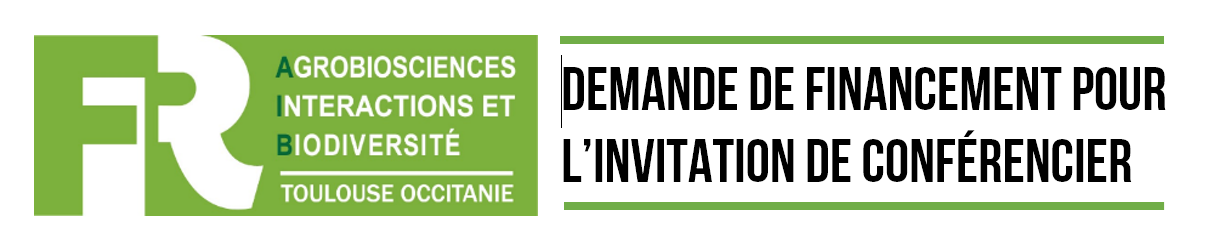 Informations à fournir via le correspondant séminaire de votre UnitéContact du demandeur (prénom, NOM et Unité) :Information sur le conférencier que vous souhaitez inviter (Prénom, NOM, fonction, laboratoire de rattachement) :Titre de l’intervention (au moins prévisionnel) : Précisez si l’intervenant vient pour une raison spécifique (ex. : membre de jury de soutenance de thèse) et si son déplacement est déjà financé.Informations à fournir pour la communicationDate et heure d’intervention prévisionnelles (consultez au préalable le planning - « Séminaire FRAIB disponible » = créneau disponible) : Résumé (5 lignes maximum) :Lien internet page de laboratoire et/ou page personnelle :Adresse mail du conférencier : Joindre une photo de l’intervenant et une photo d’illustration scientifique de bonne qualité (de préférence directement en pièce jointe dans le mail), en précisant les crédits.Demande à envoyer à CONTACT@FRAIB.FRRappel : le demandeur et son laboratoire gèrent les invitations (réservations d'hôtel, déplacements) et avancent les frais associés. La FRAIB rembourse votre laboratoire via une commande de régularisation pour remboursement des frais engagés, à hauteur de 800 euros maximum. 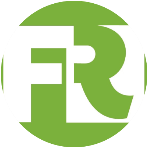 